Здравствуй, дорогой солдат, защитник нашей страны!Поздравляю тебя и твоих товарищей с ДНЁМ ЗАЩИТНИКА ОТЕЧЕСТВА!Я пишу тебе письмо из города Борисова. Меня зовут Татьяна Васильевна. Я работаю учителем начальных классов. Я и все мои ребятишки из класса очень любят мир. Мы хотим, чтобы мир был на нашей огромной планете, в нашей родной и любимой Беларуси, в каждом доме, в отношениях между поколениями, коллегами, друзьями. У нас у всех есть мечта – мир во всем мире. Но, к сожалению, войны иногда случаются и всегда на защиту нас, женщин и детей, приходишь ты, СОЛДАТ.Я не знаю тебя, но восхищаюсь тобой. Служба твоя сложная, но очень важная для всех людей. Я думаю, ты очень смелый и храбрый, отважный человек. Благодаря тебе и твоим товарищам наша армия остаётся такой сильной, мощной, готовой нас защитить от любого врага. Да, служить всегда было и есть трудно. Но как говорил мой папа: «Настоящим мужчиной становится тот, кто побывал в армии». Пусть в нашей стране будет побольше настоящих мужчин, готовых защищать свою семью и Родину. Желаю тебе солдат крепкого здоровья, пусть всегда будут рядом родные и близкие, надёжные друзья и товарищи. Мы очень гордимся тобою, ты - наш ГЕРОЙ. Благодаря Вам мы можем заниматься любимыми делами: учиться, работать, навещать родных и близких. Мы просто можем жить спокойно. Огромное СПАСИБО за мирное небо над головой. СПАСИБО за спокойный сон наших ребятишек. СПАСИБО за возможность просто жить.Пусть успешна будет служба.Верными будут по жизни друзья.                      И пусть дома ждёт с нетерпеньемТвоя дружная, родная семья.С уважением учитель начальных классов Т.В. Шишпоренок и наш дружный 3 «В» класс, ГУО «Средняя школа №18 г. Борисова»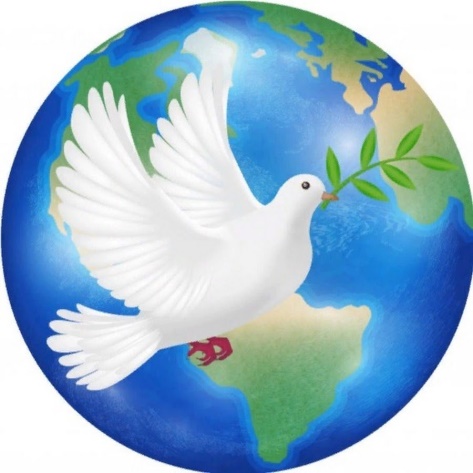 